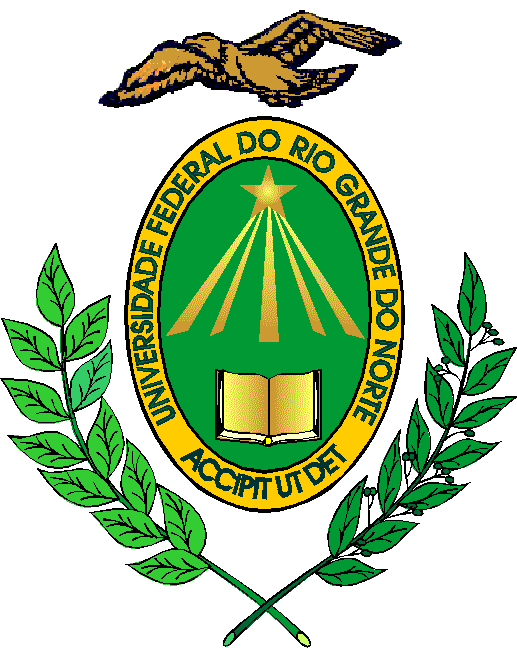 RESOLUÇÃO No 055/2012-CONSEPE, de 22 de maio de 2012.Aprova a criação do Curso Superior de Tecnologia em Análise e Desenvolvimento de Sistemas em Ciências Agrárias, Modalidade Tecnólogo, da Escola Agrícola de Jundiaí – EAJ - Unidade Acadêmica Especializada em Ciências Agrárias. Aprova a criação do Curso Superior de Tecnologia em Análise e Desenvolvimento de Sistemas, Modalidade Tecnólogo, da Escola Agrícola de Jundiaí – EAJ - Unidade Acadêmica Especializada em Ciências Agrárias. (Redação dada pela Resolução no 210/2012-CONSEPE, de 02 de outubro de 2012, publicada no Boletim de Serviço no 187/2012, de 05 de outubro de 2012).A REITORA DA UNIVERSIDADE FEDERAL DO RIO GRANDE DO NORTE faz saber que o Conselho de Ensino, Pesquisa e Extensão, usando das atribuições que lhe confere o Artigo 17, Inciso XI, do Estatuto da UFRN,CONSIDERANDO a Resolução no 14/2012-CONSUA, de 19 de abril de 2012, da Escola Agrícola de Jundiaí - Unidade Acadêmica Especializada em Ciências Agrárias - EAJ, CONSIDERANDO o parecer da Diretoria de Desenvolvimento Pedagógico, da Pró-Reitoria de Graduação - PROGRAD, de 18 de maio de 2012, CONSIDERANDO a decisão ad referendum da Câmara de Graduação, do Conselho de Ensino, Pesquisa e Extensão – CONSEPE, de 21 de maio de 2012, CONSIDERANDO o que consta no processo no 23077.017527/2012-27,	RESOLVE:Art. 1o Aprovar a criação do Curso Superior de Tecnologia em Análise e Desenvolvimento de Sistemas em Ciências Agrárias, Modalidade Tecnólogo, da Escola Agrícola de Jundiaí – EAJ – Unidade Acadêmica Especializada em Ciências Agrárias.Art. 1o Aprovar a criação do Curso Superior de Tecnologia em Análise e Desenvolvimento de Sistemas, Modalidade Tecnólogo, da Escola Agrícola de Jundiaí – EAJ – Unidade Acadêmica Especializada em Ciências Agrárias. (Redação dada pela Resolução no 210/2012-CONSEPE, de 02 de outubro de 2012, publicada no Boletim de Serviço no 187/2012, de 05 de outubro de 2012).Art. 2o Esta Resolução entra em vigor a partir da data de sua publicação, revogadas as disposições em contrário.                                                                 Reitoria, em Natal, 22 de maio de 2012.                 Ângela Maria Paiva Cruz           REITORA